Základní umělecká škola, Jablunkov, příspěvková organizace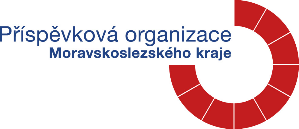 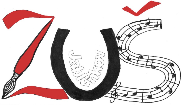 Sanitační řád základní umělecké školy, JablunkovDruhy úklidu: Denně				setřít	podlahyokenní parapetykryty topných tělesnábytekklikyumyvadlazáchodové desky + WCvyčištění koberců vysavačem zajistí se odnesení odpadků1 X týdně:			dezinfekce záchodových misomytí omyvatelných částí stěn na záchodechvěšení čistých ručníkůsetření prachu z hudebních nástrojů  a vybavení učeben3 X ročně:			čištění stěn učeben a ostatních místností					umytí oken včetně rámů a svítidel					mytí dveří2 x ročně:		provedení celkového úklidu všech prostor školy				leštění obložení				přetření nábytku, dveří a klavíru				vyčištění koberců namokro1 x ročně:		dát vyčistit do čistírny záclony a závěsymalování objektu dle nutnosti nejméně 1 x za 5 letV Jablunkově dne: 25. 8. 2021							…………………………….															MgA. Ondřej Bazgier, DiS. ředitel ZUŠ Jablunkov